Добрый день! На Вашем официальном сайте  https://www.sberbank.kz/ru я узнала, что возможно 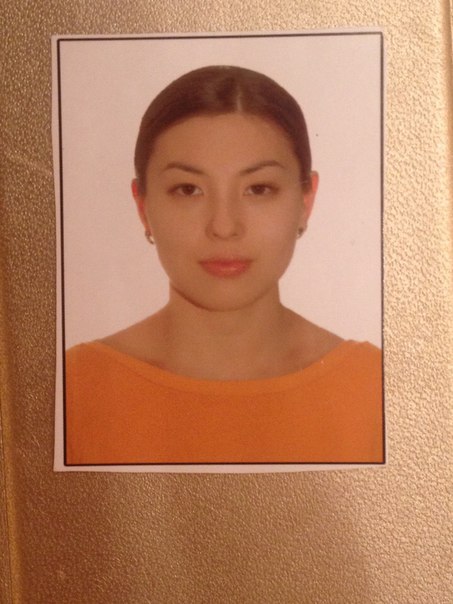                                                 г.Усть-Каменогорск ул. Плахуты 42/1                                                контактные телефоны:                                                дом.: 57-56-00                                                сот.: 8-778-797-57-07                                                email: asselyaan0110@gmail.comНұржанова әсел сержанқызыДата и месторождения01.10.1994г. Усть-Каменогорск, ВКО, Республика КазахстанОбразование2012-2016 гг. - Восточно-Казахстанский государственный технический университет им. Д. Серикбаева.2001-2012 гг. – г. Усть-Каменогорск, государственное учреждение средняя школа № 24.СпециальностьКвалификация(специализация)5В050900бакалаврфинансыСредний балл3.52Цельприменение полученных знаний, приобретение профессиональных навыков и опыта работы в финансовой сфере.Компьютерная грамотностьMicrosoft Office, Internet, PowerPoint, 1С:Бухгалтерия.ВладениеязыкамиДругие навыкиказахский - родной язык; русский - свободное владение; английский - свободное владение (Сертификат Международной языковой школы EF, Лондон - 2015 год).наличие водительских правЛичностные качествакоммуникативность, дисциплинированность, ответственность, пунктуальность, целеустремленность, отсутствие вредных привычек.  Интересы иувлеченияспорт, чтение художественной литературы, путешествие, изучение языков.